De conformidad con lo señalado en el Artículo 247, fracción I del Código Penal Federal, el beneficiario declara Bajo Protesta de decir verdad que reconoce como verdadera la información asentada en el presente documento. Por lo que, enterado de la trascendencia y fuerza legal de su contenido, firma el presente en_______________________________, Jalisco a los ________ días del mes de _____________ de 2019.                           
Así mismo manifiesto que no estoy recibiendo, ni he recibido incentivos para los mismos conceptos, de otros programas federales, estatales o municipales; lo anterior en apego al Artículo 7, numeral IV de las Reglas de Operación del Programa de Concurrencia con las Entidades Federativas, de la Secretaría de Agricultura y Desarrollo Rural para el ejercicio 2019.    			         _________________________________________________      Nombre y Firma del Solicitante y/o Representante LegalRelación de Personas Físicas Beneficiarias Directas (Adicionales)Relación de Personas Morales Beneficiarias Directas (Adicionales)El presente documento firmado por el solicitante y/o su represéntate legal, forma parte integra de la solicitud única del Programa de Concurrencia con las Entidades Federativas, Ejercicio 2019.____________________________________________________      Nombre y Firma del Solicitante y/o del Representante Legal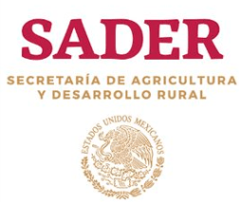 Anexo IISolicitud Única del Programa de Concurrencia con las Entidades Federativas, ejercicio 2019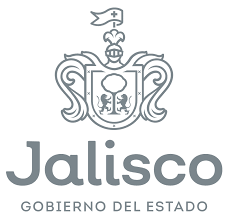 No. de AcuseComponente:Infraestructura, Equipamiento, Maquinaria y Material Biológico.Componente:Paquetes Tecnológicos Agrícolas, Pecuarios, de Pesca y AcuícolasComponente:Capacidades Técnico­ Productivas y OrganizacionalesDatos de la Persona Física y/o representante legal                                                                          No. de Registro SURI.NombreNombreNombre (s) – A. Paterno – A. MaternoNombre (s) – A. Paterno – A. MaternoNombre (s) – A. Paterno – A. MaternoNombre (s) – A. Paterno – A. MaternoNombre (s) – A. Paterno – A. MaternoNombre (s) – A. Paterno – A. MaternoNombre (s) – A. Paterno – A. MaternoNombre (s) – A. Paterno – A. MaternoNombre (s) – A. Paterno – A. MaternoNombre (s) – A. Paterno – A. MaternoNombre (s) – A. Paterno – A. MaternoNombre (s) – A. Paterno – A. MaternoNombre (s) – A. Paterno – A. MaternoNombre (s) – A. Paterno – A. MaternoNombre (s) – A. Paterno – A. MaternoNombre (s) – A. Paterno – A. MaternoFecha de NacimientoFecha de NacimientoFecha de NacimientoFecha de NacimientoFecha de NacimientoClasificaciónIndígenaDiscapacidadDiscapacidadEstado CivilEstado CivilEstado CivilEdo. de NacimientoEdo. de NacimientoEdo. de NacimientoR.F.C.CURPCURPCURPCURPGéneroGéneroGéneroEdadEdadDomicilio particularDomicilio particularCalle, Número Interior y Exterior Calle, Número Interior y Exterior Calle, Número Interior y Exterior Calle, Número Interior y Exterior Calle, Número Interior y Exterior Calle, Número Interior y Exterior Calle, Número Interior y Exterior Calle, Número Interior y Exterior Calle, Número Interior y Exterior Calle, Número Interior y Exterior Calle, Número Interior y Exterior Calle, Número Interior y Exterior Calle, Número Interior y Exterior Calle, Número Interior y Exterior Calle, Número Interior y Exterior Calle, Número Interior y Exterior Calle, Número Interior y Exterior Calle, Número Interior y Exterior Calle, Número Interior y Exterior Calle, Número Interior y Exterior Calle, Número Interior y Exterior Domicilio particularDomicilio particularColoniaColoniaColoniaColoniaColoniaColoniaColoniaMunicipio / AlcaldíaMunicipio / AlcaldíaMunicipio / AlcaldíaMunicipio / AlcaldíaMunicipio / AlcaldíaMunicipio / AlcaldíaMunicipio / AlcaldíaEstadoEstadoEstadoEstadoEstadoEstadoEstadoNo. INEVigenciaVigenciaVigenciaVigenciaNo. PasaporteNo. PasaporteNo. PasaporteNo. TeléfonoNo. CelularNo. CelularNo. CelularNo. CelularC.P.C.P.C.P.Cuenta CLABEBancoBancoBancoCorreo electrónicoAcrónimo organización gremial Acrónimo organización gremial Acrónimo organización gremial Acrónimo organización gremial Acrónimo organización gremial Acrónimo organización gremial Actividad principalAgrícolaAgrícolaPecuariaPecuariaPecuariaPecuariaPescaPescaAcuícolaAcuícolaAcuícolaAcuícolaDatos de la Persona Moral                                                                                                                 No. de Registro SURI.Nombre Nombre Nombre o Razón Social como aparece en el Acta ConstitutivaNombre o Razón Social como aparece en el Acta ConstitutivaNombre o Razón Social como aparece en el Acta ConstitutivaNombre o Razón Social como aparece en el Acta ConstitutivaNombre o Razón Social como aparece en el Acta ConstitutivaNombre o Razón Social como aparece en el Acta ConstitutivaNombre o Razón Social como aparece en el Acta ConstitutivaNombre o Razón Social como aparece en el Acta ConstitutivaNombre o Razón Social como aparece en el Acta ConstitutivaFecha de ConstituciónFecha de ConstituciónFecha de ConstituciónDomicilio fiscal actualDomicilio fiscal actualCalle, Número Interior y Exterior Calle, Número Interior y Exterior Calle, Número Interior y Exterior Calle, Número Interior y Exterior Calle, Número Interior y Exterior Calle, Número Interior y Exterior Calle, Número Interior y Exterior Calle, Número Interior y Exterior Calle, Número Interior y Exterior Calle, Número Interior y Exterior Calle, Número Interior y Exterior Calle, Número Interior y Exterior Domicilio fiscal actualDomicilio fiscal actualColoniaColoniaColoniaMunicipio / AlcaldíaMunicipio / AlcaldíaMunicipio / AlcaldíaMunicipio / AlcaldíaEstadoEstadoEstadoEstadoEstadoR.F.C.No. TeléfonoNo. TeléfonoC.P.C.P.C.P.C.P.Cuenta CLABEBancoBancoCorreo electrónicoAcrónimo organización gremialAcrónimo organización gremialAcrónimo organización gremialAcrónimo organización gremialAcrónimo organización gremialActividad principalAgrícolaPecuariaPecuariaPescaAcuícolaAcuícolaActa constitutivaConstituida conforme a las leyes mexicanas según se acredita en la escritura constitutiva Número _______, de fecha __, de ____________, de ____, otorgada ante la Fe del ______________________________, Notario Público Número __, con ejercicio en: Ciudad ________________________, en la Entidad de __________________.Constituida conforme a las leyes mexicanas según se acredita en la escritura constitutiva Número _______, de fecha __, de ____________, de ____, otorgada ante la Fe del ______________________________, Notario Público Número __, con ejercicio en: Ciudad ________________________, en la Entidad de __________________.Constituida conforme a las leyes mexicanas según se acredita en la escritura constitutiva Número _______, de fecha __, de ____________, de ____, otorgada ante la Fe del ______________________________, Notario Público Número __, con ejercicio en: Ciudad ________________________, en la Entidad de __________________.Constituida conforme a las leyes mexicanas según se acredita en la escritura constitutiva Número _______, de fecha __, de ____________, de ____, otorgada ante la Fe del ______________________________, Notario Público Número __, con ejercicio en: Ciudad ________________________, en la Entidad de __________________.Constituida conforme a las leyes mexicanas según se acredita en la escritura constitutiva Número _______, de fecha __, de ____________, de ____, otorgada ante la Fe del ______________________________, Notario Público Número __, con ejercicio en: Ciudad ________________________, en la Entidad de __________________.Constituida conforme a las leyes mexicanas según se acredita en la escritura constitutiva Número _______, de fecha __, de ____________, de ____, otorgada ante la Fe del ______________________________, Notario Público Número __, con ejercicio en: Ciudad ________________________, en la Entidad de __________________.Constituida conforme a las leyes mexicanas según se acredita en la escritura constitutiva Número _______, de fecha __, de ____________, de ____, otorgada ante la Fe del ______________________________, Notario Público Número __, con ejercicio en: Ciudad ________________________, en la Entidad de __________________.Constituida conforme a las leyes mexicanas según se acredita en la escritura constitutiva Número _______, de fecha __, de ____________, de ____, otorgada ante la Fe del ______________________________, Notario Público Número __, con ejercicio en: Ciudad ________________________, en la Entidad de __________________.Constituida conforme a las leyes mexicanas según se acredita en la escritura constitutiva Número _______, de fecha __, de ____________, de ____, otorgada ante la Fe del ______________________________, Notario Público Número __, con ejercicio en: Ciudad ________________________, en la Entidad de __________________.Constituida conforme a las leyes mexicanas según se acredita en la escritura constitutiva Número _______, de fecha __, de ____________, de ____, otorgada ante la Fe del ______________________________, Notario Público Número __, con ejercicio en: Ciudad ________________________, en la Entidad de __________________.Constituida conforme a las leyes mexicanas según se acredita en la escritura constitutiva Número _______, de fecha __, de ____________, de ____, otorgada ante la Fe del ______________________________, Notario Público Número __, con ejercicio en: Ciudad ________________________, en la Entidad de __________________.Constituida conforme a las leyes mexicanas según se acredita en la escritura constitutiva Número _______, de fecha __, de ____________, de ____, otorgada ante la Fe del ______________________________, Notario Público Número __, con ejercicio en: Ciudad ________________________, en la Entidad de __________________.Datos del ProyectoDatos del ProyectoProductivoEstratégicoEstratégicoEstratégicoNuevoNuevoNuevoNombreNombreUbicación unidad productivaUbicación unidad productivaNombre de la localidad y municipioNombre de la localidad y municipioNombre de la localidad y municipioCosto totalCosto totalTotal apoyo solicitadoTotal apoyo solicitadoTotal apoyo solicitadoTotal apoyo solicitadoConceptos de apoyo y aportaciones (en pesos)Conceptos de apoyo y aportaciones (en pesos)Conceptos de apoyo y aportaciones (en pesos)Conceptos de apoyo y aportaciones (en pesos)Conceptos de apoyo y aportaciones (en pesos)FederalEstatalEstatalEstatalProductorProductorProductorTotalTotal123456TotalesTotalesTotalesTotalesTotalesInformación ComplementariaRespuestaPorcentaje de incremento de la producción.Porcentaje de valor agregado a la producción.Número de empleos directos.Número de beneficiarios directos.Especificar el proceso productivo en el que impacta el proyecto (producción primaria, cosecha, postcosecha, transformación)Cadena productiva (cultivo o especie) en la que impacta el proyecto.Monto (pesos) del ingreso por ventas promedio al año.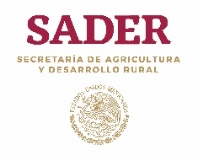 No.Nombre (s)Apellido PaternoApellido MaternoR.F.C.CURPFecha de nacimientoGéneroM-Masculino o F- Femenino12345678910No.Nombre o Razón Social Como Aparece en el Acta ConstitutivaR.F.CFecha de ConstituciónNo. NotariaNo. de LibroNo. de Hoja12345678910